ГЛАВА                                                                                                                                                                                                                                                                                                                                                                                                                                                                                                                                                                                                                                                                                                                                                                                                                                                                                                                                                                                        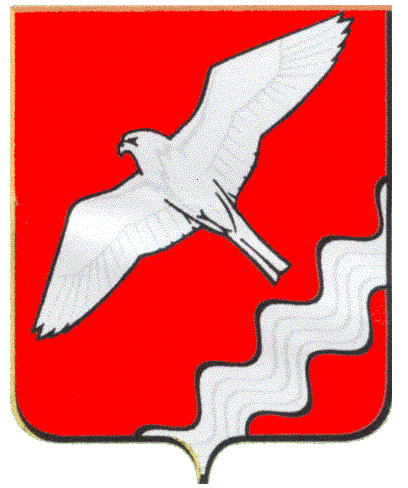 МУНИЦИПАЛЬНОГО ОБРАЗОВАНИЯКРАСНОУФИМСКИЙ ОКРУГПОСТАНОВЛЕНИЕот 20.05.2021 № 53г. КрасноуфимскВо исполнение приказа Министерства образования и науки Российской Федерации от 23.07.2008 года № 213 «Об организации плановой подготовки образовательных организаций к новому учебному году», приказа Министерства образования и молодежной политики Свердловской области от 05.04.2021 года №65-И «Об утверждении плана мероприятий по подготовке государственных образовательных организаций Свердловской области, подведомственных Министерству образования и молодежной политики Свердловской области, и муниципальных образовательных организаций, расположенных на территории Свердловской области, к 2021/2022 учебному году», в целях создания комплексной системы обеспечения безопасности, своевременного устранения нарушений санитарного и противопожарного законодательства, антитеррористической защищенности, при подготовке и проведении оценки их готовности к 2021/2022 учебному году, руководствуясь ст. 26, Устава МО Красноуфимский округП О С Т А Н О В Л Я Ю: 1. Организовать приёмку готовности образовательных организаций Муниципального образования Красноуфимский округ к 2021 - 2022 учебному году с 08 июня по 08 июля 2021 года.          2. Утвердить:          2.1. план мероприятий по подготовке образовательных организаций Муниципального образования Красноуфимский округ к новому 2021 - 2022 учебному году (приложение 1);2.2. график проверки готовности образовательных организаций Муниципального образования Красноуфимский округ к новому 2021-2022 учебному году (приложение 2);2.3. состав комиссий по приёмке готовности образовательных организаций Муниципального образования Красноуфимский округ к новому 2021 – 2022 учебному году (приложение 3).           4. Начальнику Муниципального отдела управления образованием Муниципального образования Красноуфимский округ Н.А.Гибадуллиной: 	4.1. обеспечить исполнение плана мероприятий по подготовке образовательных организаций Муниципального образования Красноуфимский округ к 2021 - 2022 учебному году;	4.2. осуществить координацию работы комиссий по приёмке готовности образовательных организаций к новому 2021 - 2022 учебному году;4.3. довести информацию о  результатах работы комиссий и информацию о готовности образовательных организаций Муниципального образования Красноуфимский округ к новому 2021 – 2022 учебному году на аппаратном совещании при главе Муниципального образования Красноуфимский округ.5. Опубликовать настоящее постановление на официальном сайте Муниципального образования Красноуфимский округ.	6. Контроль над выполнением постановления оставляю за собой. Глава Муниципального образованияКрасноуфимский округ							             О.В. РяписовПриложение №1к постановлению Главы Муниципального  образования                                                                                                Красноуфимский округ                от 20.05.2021  № 53План мероприятий по подготовке образовательных организаций МО Красноуфимский округ к новому 2021/2022 учебному годуПриложение №2к постановлению ГлавыМуниципального  образования                                                                                                 Красноуфимский округ                       От 20.05.2021 № 53График проверки готовности  образовательных  организаций 
МО Красноуфимский округ к новому 2021-2022 учебному году Комиссия №108 июня 2021Муниципальное бюджетное дошкольное образовательное учреждение «Приданниковский детский сад комбинированного вида №5» (Солнечная,9);Муниципальное бюджетное дошкольное образовательное учреждение «Приданниковский детский сад комбинированного вида №5» (Приданниковская,47); Филиал Муниципального бюджетного дошкольного образовательного учреждения «Приданниковский детский сад комбинированного вида №5» - Подгорновский детский сад;Филиал Муниципального бюджетного дошкольного образовательного учреждения «Приданниковский детский сад комбинированного вида №5» - Александровский детский сад; Филиал Муниципального бюджетного дошкольного образовательного учреждения «Приданниковский детский сад комбинированного вида №5» - Чувашковский детский сад10 июня 2021Муниципальное бюджетное дошкольное образовательное учреждение «Большетавринский детский сад №1»;Филиал Муниципального бюджетного дошкольного образовательного учреждения «Большетавринский детский сад №1» - Русскотавринский детский сад;Филиал Муниципального бюджетного дошкольного образовательного учреждения «Большетавринский детский сад №1» - Сарсинский детский сад;Муниципальное казенное дошкольное образовательное учреждение «Бугалышский детский сад №2»;Филиал Муниципального казенного дошкольного образовательного учреждения «Бугалышский детский сад №2» - Усть – Машский детский сад;Филиал Муниципального казенного дошкольного образовательного учреждения «Бугалышский детский сад №2» - Усть – Бугалышский детский сад06 июля 2021Муниципальное автономное общеобразовательное учреждение «Саранинская средняя общеобразовательная школа»;Муниципальное автономное общеобразовательное учреждение «Рахмангуловская средняя общеобразовательная школа»;филиал Муниципального автономного общеобразовательного учреждения «Рахмангуловская средняя общеобразовательная школа» - Среднебаякская начальная общеобразовательная школа;филиал Муниципального автономного общеобразовательного учреждения «Рахмангуловская средняя общеобразовательная школа» - Усть-Баякская основная общеобразовательная школа;Муниципальное казенное общеобразовательное учреждение «Крыловская средняя общеобразовательная школа»Муниципальное казённое общеобразовательное учреждение «Сарсинская средняя общеобразовательная школа»;филиал Муниципального казённого общеобразовательного учреждения «Сарсинская средняя общеобразовательная школа» - Тат – Еманзельгинская начальная школа;филиал Муниципального казённого общеобразовательного учреждения «Сарсинская средняя общеобразовательная школа» - Тат – Еманзельгинский детский сад08 июля 2021Муниципальное автономное общеобразовательное учреждение «Бугалышская средняя общеобразовательная школа»;филиал Муниципального автономного общеобразовательного учреждения «Бугалышская средняя общеобразовательная школа» - Усть-Машская основная общеобразовательная школа;филиал Муниципального автономного общеобразовательного учреждения «Бугалышская средняя общеобразовательная школа» - Новобугалышская начальная школа»;Муниципальное автономное общеобразовательное учреждение «Тавринская средняя общеобразовательная школа»;Муниципальное казенное общеобразовательное учреждение «Саргаинская средняя общеобразовательная школа»;Муниципальное казенное общеобразовательное учреждение «Ювинская средняя общеобразовательная школа»Комиссия №2июня 2021Муниципальное бюджетное дошкольное образовательное учреждение «Криулинский детский сад №3» (П.Е.Голенищева);Муниципальное бюджетное дошкольное образовательное учреждение «Криулинский детский сад №3» (Садовая,3);Филиал Муниципального бюджетного дошкольного образовательного учреждения «Криулинский детский сад №3» - Саранинский детский сад;Филиал Муниципального бюджетного дошкольного образовательного учреждения «Криулинский детский сад №3» - Зауфимский детский сад;Филиал Муниципального бюджетного дошкольного образовательного учреждения «Криулинский детский сад №3» - Калиновский детский сад10 июня 2021Муниципальное казенное дошкольное образовательное учреждение «Натальинский детский сад №4»;Филиал Муниципального бюджетного образовательного учреждения «Натальинский детский сад №4» - Ювинский детский сад;Муниципальное бюджетное образовательное учреждение «Красноуфимский районный центр дополнительного образования детей» (с. Криулино);Муниципальное бюджетное образовательное учреждение «Красноуфимский районный центр дополнительного образования детей» (п. Сарана)06 июля 2021Муниципальное автономное общеобразовательное учреждение «Нижнеиргинская средняя общеобразовательная школа»;Структурное подразделение Муниципального автономного общеобразовательного учреждения «Нижнеиргинская средняя общеобразовательная школа» - Нижнеиргинский детский сад;Муниципальное автономное общеобразовательное учреждение «Новосельская средняя общеобразовательная школа»;Филиал Муниципального автономного общеобразовательного учреждения «Новосельская средняя общеобразовательная школа» - Кошаевский детский сад;Структурное подразделение Муниципального автономного общеобразовательного учреждения «Новосельская средняя общеобразовательная школа» - Новосельский детский сад;Муниципальное казенное общеобразовательное учреждение «Чатлыковская средняя общеобразовательная  школа»;Структурное подразделение Муниципального казенного общеобразовательного учреждения «Чатлыковская средняя общеобразовательная  школа» - Чатлыковский детский сад;Муниципальное казенное общеобразовательное учреждение «Большетурышская средняя общеобразовательная школа»;Структурное подразделение Муниципального казенного общеобразовательного учреждения «Большетурышская средняя общеобразовательная школа» - Большетурышский детский сад;Муниципальное казённое общеобразовательное учреждение «Ключиковская средняя общеобразовательная школа»;Структурное подразделение Муниципального казённого общеобразовательного учреждения «Ключиковская средняя общеобразовательная школа» Ключиковский детский сад июля 2020 годаМуниципальное казенное общеобразовательное учреждение «Сызгинская основная общеобразовательная школа»;филиал Муниципального казенного общеобразовательного учреждения «Сызгинская основная общеобразовательная школа» - Озерская начальная школа;Муниципальное автономное общеобразовательное учреждение «Криулинская средняя общеобразовательная школа»;Муниципальное автономное общеобразовательное учреждение «Приданниковская средняя общеобразовательная школа»;филиал Муниципального автономного общеобразовательного учреждения «Приданниковская средняя общеобразовательная школа» - Чувашковская основная общеобразовательная школа;филиал Муниципального автономного общеобразовательного учреждения «Приданниковская средняя общеобразовательная школа - Александровская основная общеобразовательная школа; Муниципальное автономное общеобразовательное учреждение «Натальинская средняя общеобразовательная школа»;Филиал Муниципального автономного общеобразовательного учреждения «Натальинская средняя общеобразовательная школа» - Марийключиковская начальная школа;Государственное бюджетное образовательное учреждение Свердловской области «Красноуфимская школа-интернат».Приложение №3 к постановлению Главы   Муниципального  образования   Красноуфимский округ                 от 20.05.2021  № 53Состав комиссий по проверке готовности образовательных организаций 
МО Красноуфимский округ к новому 2021 - 2022 учебному году	Комиссия № 1Об организации приёмки готовности муниципальных образовательных организаций к новому 2021 – 2022 учебному году№ п/пНаименование мероприятияСрокиисполненияОтветственные за выполнение мероприятия12341Сбор и обобщение информации о реорганизации сети муниципальных образовательных организаций МО Красноуфимский округмай - июнь 2021 годаМуниципальный отдел управления образованием МО Красноуфимский округ 2Формирование реестра и сводного графика проведения оценки готовности образовательных организаций МО Красноуфимский округ, принимаемых к 2021/2022 учебному году, представление указанного реестра в надзорные органы май - июнь 2021 годаМуниципальный отдел управления образованием МО Красноуфимский округ3Формирование муниципальных межведомственных комиссий и утверждение графиков проведения оценки готовности  муниципальных образовательных организаций МО Красноуфимский округ к новому 2021/2022 учебному году, согласование их с надзорными органамииюнь2021 годаМуниципальный отдел управления образованием МО Красноуфимский округ, образовательные организации4Подготовка приказа Муниципального отдела управления образованием МО Красноуфимский округ о сроках и формах представления информации по подготовке о готовности муниципальных общеобразовательных организаций МО Красноуфимский округ, к новому 2021/2022 учебному годуиюнь 2021 годаМуниципальный отдел управления образованием МО Красноуфимский округ5Приемка муниципальных образовательных организаций МО Красноуфимский округ к новому 2021/2022 учебному году муниципальными межведомственными комиссиямипервый этап – 08 июня 2021 года;второй этап – 08 июля 2021 годаМуниципальный отдел управления образованием МО Красноуфимский округ, Территориальное управление Федеральной службы по надзору в сфере защиты прав потребителей и благополучия человека по Свердловской области в г. Красноуфимск, Красноуфимском районе и Ачитском районе (по согласованию), отдел надзорной деятельности и профилактической работы ГО Красноуфимск, Муниципального образования Красноуфимский округ (по согласованию)6Размещение на сайтах образовательных организаций МО Красноуфимский округ актов о готовности к новому 2021/2022 учебному годуне позднее 
7 дней после приемки Муниципальные образовательные организации МО Красноуфимский округ7Представление в Министерство образования и молодежной политики Свердловской области информации о ходе работы по оценке готовности образовательных организаций МО Красноуфимский округ к новому 2021/2022 учебному годус 01 июля по 15 августа 2021 годаМуниципальный отдел управления образованием МО Красноуфимский округ8Проведение совещаний по вопросам подготовки и готовности муниципальных образовательных организаций МО Красноуфимский окру, к новому 2020/2021 учебному годумарт -сентябрь2021 годаМинистерство образования и молодежной политики Свердловской области (по согласованию),Муниципальный отдел управления образованием МО Красноуфимский округ9Представление информации для подготовки доклада о готовности муниципальных образовательных организаций МО Красноуфимский округ, к новому 2021/2022 учебному году до 15 августа2021 годаМуниципальный отдел управления образованием МО Красноуфимский округ№п\п№п\пФ.И.О.Ф.И.О.должностьдолжность1.1.Шандыбин Евгений Сергеевич Шандыбин Евгений Сергеевич Заместитель главы Администрации Муниципального образования Красноуфимский округ по общим вопросам, председатель комиссии (по согласованию)Заместитель главы Администрации Муниципального образования Красноуфимский округ по общим вопросам, председатель комиссии (по согласованию)Члены комиссии:Члены комиссии:Члены комиссии:Члены комиссии:Члены комиссии:Члены комиссии:2.2.Старцева Татьяна ВладимировнаСтарцева Татьяна ВладимировнаСпециалист Муниципального отдела управления образованием Муниципального образования Красноуфимский округСпециалист Муниципального отдела управления образованием Муниципального образования Красноуфимский округ3.3.Гиндуллин Артур ВернатовичГиндуллин Артур ВернатовичВнештатный технический инспектор труда Красноуфимской  РО Профсоюза работников народного образования и науки РФ (по согласованию)Внештатный технический инспектор труда Красноуфимской  РО Профсоюза работников народного образования и науки РФ (по согласованию)4.4.Специалист  Территориального управления Федеральной службы по надзору в сфере защиты прав потребителей и благополучия человека по Свердловской области в г. Красноуфимск, Красноуфимском районе и Ачитском районе (по согласованию)Специалист  Территориального управления Федеральной службы по надзору в сфере защиты прав потребителей и благополучия человека по Свердловской области в г. Красноуфимск, Красноуфимском районе и Ачитском районе (по согласованию)Специалист  Территориального управления Федеральной службы по надзору в сфере защиты прав потребителей и благополучия человека по Свердловской области в г. Красноуфимск, Красноуфимском районе и Ачитском районе (по согласованию)Специалист  Территориального управления Федеральной службы по надзору в сфере защиты прав потребителей и благополучия человека по Свердловской области в г. Красноуфимск, Красноуфимском районе и Ачитском районе (по согласованию)5.5.Представитель отдела надзорной деятельности и профилактической работы ГО Красноуфимск, Муниципального образования Красноуфимский округ, Ачитского ГО, Артинского ГО (по согласованию)Представитель отдела надзорной деятельности и профилактической работы ГО Красноуфимск, Муниципального образования Красноуфимский округ, Ачитского ГО, Артинского ГО (по согласованию)Представитель отдела надзорной деятельности и профилактической работы ГО Красноуфимск, Муниципального образования Красноуфимский округ, Ачитского ГО, Артинского ГО (по согласованию)Представитель отдела надзорной деятельности и профилактической работы ГО Красноуфимск, Муниципального образования Красноуфимский округ, Ачитского ГО, Артинского ГО (по согласованию)6.6.Представитель МО МВД России «Красноуфимский» (по согласованию)Представитель МО МВД России «Красноуфимский» (по согласованию)Представитель МО МВД России «Красноуфимский» (по согласованию)Представитель МО МВД России «Красноуфимский» (по согласованию)7.7.Представитель ОГИБДД МО МВД России «Красноуфимский» 
(по согласованию)Представитель ОГИБДД МО МВД России «Красноуфимский» 
(по согласованию)Представитель ОГИБДД МО МВД России «Красноуфимский» 
(по согласованию)Представитель ОГИБДД МО МВД России «Красноуфимский» 
(по согласованию)8.8.Представитель Красноуфимского отдела вневедомственной охраны – филиал Федерального государственного казенного учреждения «Управление вневедомственной охраны войск национальной гвардии Российской Федерации по Свердловской области (Красноуфимский ОВО - филиал ФГКУ "УВО ВНГ России по Свердловской области) (по согласованию) Представитель Красноуфимского отдела вневедомственной охраны – филиал Федерального государственного казенного учреждения «Управление вневедомственной охраны войск национальной гвардии Российской Федерации по Свердловской области (Красноуфимский ОВО - филиал ФГКУ "УВО ВНГ России по Свердловской области) (по согласованию) Представитель Красноуфимского отдела вневедомственной охраны – филиал Федерального государственного казенного учреждения «Управление вневедомственной охраны войск национальной гвардии Российской Федерации по Свердловской области (Красноуфимский ОВО - филиал ФГКУ "УВО ВНГ России по Свердловской области) (по согласованию) Представитель Красноуфимского отдела вневедомственной охраны – филиал Федерального государственного казенного учреждения «Управление вневедомственной охраны войск национальной гвардии Российской Федерации по Свердловской области (Красноуфимский ОВО - филиал ФГКУ "УВО ВНГ России по Свердловской области) (по согласованию) 9.9.Представитель МУП «Энергосервис»  Красноуфимский округ Представитель МУП «Энергосервис»  Красноуфимский округ Представитель МУП «Энергосервис»  Красноуфимский округ Представитель МУП «Энергосервис»  Красноуфимский округ 10.10.Начальник территориального отдела Начальник территориального отдела Начальник территориального отдела Начальник территориального отдела Комиссия № 2Комиссия № 2Комиссия № 2Комиссия № 2Комиссия № 2Комиссия № 21.1.Родионов Роман Викторович Родионов Роман Викторович Заместитель главы Администрации Муниципального образования Красноуфимский округ по социальным вопросам, председатель комиссии (по согласованию)Заместитель главы Администрации Муниципального образования Красноуфимский округ по социальным вопросам, председатель комиссии (по согласованию)Члены комиссии:Члены комиссии:Члены комиссии:Члены комиссии:Члены комиссии:Члены комиссии:2.2.Гибадуллина Наталья АнатольевнаГибадуллина Наталья АнатольевнаНачальник Муниципального отдела управления образованием Муниципального образования Красноуфимский округНачальник Муниципального отдела управления образованием Муниципального образования Красноуфимский округ3.3.Бормотова Марина ВикторовнаБормотова Марина ВикторовнаПредседатель Красноуфимской РО Профсоюза работников народного образования и науки РФ 
(по согласованию)Председатель Красноуфимской РО Профсоюза работников народного образования и науки РФ 
(по согласованию)4.4.Специалист Территориального управления Федеральной службы по надзору в сфере защиты прав потребителей и благополучия человека по Свердловской области в г. Красноуфимск, Красноуфимском районе и Ачитском районе (по согласованию)Специалист Территориального управления Федеральной службы по надзору в сфере защиты прав потребителей и благополучия человека по Свердловской области в г. Красноуфимск, Красноуфимском районе и Ачитском районе (по согласованию)Специалист Территориального управления Федеральной службы по надзору в сфере защиты прав потребителей и благополучия человека по Свердловской области в г. Красноуфимск, Красноуфимском районе и Ачитском районе (по согласованию)Специалист Территориального управления Федеральной службы по надзору в сфере защиты прав потребителей и благополучия человека по Свердловской области в г. Красноуфимск, Красноуфимском районе и Ачитском районе (по согласованию)5.5.Представитель отдела надзорной деятельности и профилактической работы ГО Красноуфимск, Муниципального образования Красноуфимский округ, Ачитского ГО, Артинского ГО (по согласованию).Представитель отдела надзорной деятельности и профилактической работы ГО Красноуфимск, Муниципального образования Красноуфимский округ, Ачитского ГО, Артинского ГО (по согласованию).Представитель отдела надзорной деятельности и профилактической работы ГО Красноуфимск, Муниципального образования Красноуфимский округ, Ачитского ГО, Артинского ГО (по согласованию).Представитель отдела надзорной деятельности и профилактической работы ГО Красноуфимск, Муниципального образования Красноуфимский округ, Ачитского ГО, Артинского ГО (по согласованию).6.6.Представитель МО МВД России «Красноуфимский» (по согласованию)Представитель МО МВД России «Красноуфимский» (по согласованию)Представитель МО МВД России «Красноуфимский» (по согласованию)Представитель МО МВД России «Красноуфимский» (по согласованию)7.7.Представитель ОГИБДД МО МВД России «Красноуфимский» 
(по согласованию)Представитель ОГИБДД МО МВД России «Красноуфимский» 
(по согласованию)Представитель ОГИБДД МО МВД России «Красноуфимский» 
(по согласованию)Представитель ОГИБДД МО МВД России «Красноуфимский» 
(по согласованию)8.8.Представитель Красноуфимского отдела вневедомственной охраны – филиал Федерального государственного казенного учреждения «Управление вневедомственной охраны войск национальной гвардии Российской Федерации по Свердловской области (Красноуфимский ОВО - филиал ФГКУ "УВО ВНГ России по Свердловской области) (по согласованию)Представитель Красноуфимского отдела вневедомственной охраны – филиал Федерального государственного казенного учреждения «Управление вневедомственной охраны войск национальной гвардии Российской Федерации по Свердловской области (Красноуфимский ОВО - филиал ФГКУ "УВО ВНГ России по Свердловской области) (по согласованию)Представитель Красноуфимского отдела вневедомственной охраны – филиал Федерального государственного казенного учреждения «Управление вневедомственной охраны войск национальной гвардии Российской Федерации по Свердловской области (Красноуфимский ОВО - филиал ФГКУ "УВО ВНГ России по Свердловской области) (по согласованию)Представитель Красноуфимского отдела вневедомственной охраны – филиал Федерального государственного казенного учреждения «Управление вневедомственной охраны войск национальной гвардии Российской Федерации по Свердловской области (Красноуфимский ОВО - филиал ФГКУ "УВО ВНГ России по Свердловской области) (по согласованию)9.9.Представитель МУП «Энергосервис»  Красноуфимский округ  Представитель МУП «Энергосервис»  Красноуфимский округ  Представитель МУП «Энергосервис»  Красноуфимский округ  Представитель МУП «Энергосервис»  Красноуфимский округ  10.10.Начальник территориального отдела Начальник территориального отдела Начальник территориального отдела Начальник территориального отдела 